Zapisnik 2. sestanka Upravnega odbora šolskega sklada,dne 15.2.2017 ob 17.30 uri v zbornici šoleDnevni red:1. Potrditev dnevnega reda2. Prihodki in odhodki šolskega sklada september 2017-januar 2018 3. Sprejem Pravilnika o dodelitvi sredstev iz šolskega sklada 4. Predlogi koriščenja sredstev iz šolskega sklada5. RaznoPRISOTNI: predsednik Matej Verbajs, članice in člani: Metka R. Žumer, Branka Gaiser, Mojca Dobnik, Albin Dobnik, Martina KlemenViktorija Vrabl- pomočnica ravnateljice za vrtec,Vesna Mesarič Lorber - ravnateljicaOPRAVIČENO ODSOTNA: Dragica KosiNEOPRAVIČENO ODSOTNI: /K1) Potrditev dnevnega redaSestanek UO šolskega sklada prične g. Verbajs s pregledom dnevnega reda. Prisotni se strinjajo z predlaganimi točkami dnevnega reda.G. Verbajs pripomni, da se gradiva za naslednje seje pošljejo skupaj z vabilom.K2) Prihodki in odhodki šolskega sklada september 2017-januar 2018 G. Verbajs na kratko predstavi prihodke in odhodke šolskega sklada v času od septembra 2017 do decembra 2017. Skupne donacije staršev so se glede na preteklo leto povečale, prišlo pa je upada podpore  s strani staršev iz vrtca. V oktobrski akciji zbiranja papirja smo zbrali več kot prejšnje leto, kar pa se pri prihodkih pozna zgolj minimalno zaradi znižanja odkupnih cen papirja.Glede ponudnika odkupa starega papirja se strinjamo vsi prisotni, da se v prihodnje vedno naredi poizvedba in izbere tistega, ki nam za stari papir ponudi najvišjo odkupno ceno.Glede donacij s strani podjetij, g. Verbajs poda pripombo, da so se prošnje za donacije letos pošiljale prepozno in predlaga, da se prošnje za donacije podjetjem pošljejo nekoliko prej – vsaj zadnji teden v novembru oz. najkasneje prvi teden v decembru tekočega leta.Višina sredstev šolskega sklada na dan 31. 12. 2018 je sicer znašala 8.048 evrov.K 3) Sprejem Pravilnika o dodelitvi sredstev iz šolskega sklada (priloga: predlog pravilnika)Vsi prisotni člani UO šolskega sklada smo se seznanili s predlogi šole na pripravljen predlog novega pravilnika in sprejeli spremembe in dopolnitve pravilnika. Nov predlog pravilnika v čistopisu bo do naslednje seje pripravil g. Verbajs.K 4) Predlogi koriščenja sredstev iz šolskega sklada (priloga: predlogi koriščenja)G. ravnateljica predstavi predloge koriščenja sredstev iz šolskega sklada. Predlaga naslednje:- obisk Hiške eksperimentov na OŠ Hajdina – tehniški dan na šoli bo v torek 20. 2. 2018. Prireditev bo od 14.00 -16.00 ure odprta tudi za lokalno skupnost. Pri tem g. Verbajs predlaga g. ravnateljici, če bi obstajala možnost, da se dogodek podaljša še za kakšno uro. G. ravnateljica poda odgovor, da bo povprašala o možnosti podaljšanja obiska. Prav tako g. Verbajs predlaga plakate Šolskega sklada, da bi bili vidni na mestu prireditve. G. ravnateljica zagotovi, da se bo potrudila za izdelavo več plakatov v velikosti A3, ki bodo na vidnem mestu na dan dogodka, informirali obiskovalce, da je prireditev sofinanciral tudi šolski sklad. Po razpravi je bil sprejet sledeči:Sklep 1: UO šolskega sklada odobri koriščenje zneska iz šol. sklada do višine 500 EUR za obisk Hiške eksperimentov na OŠ Hajdina.- financiranje učiteljev smučanja  v zimski šoli v naravi ( 12. do 16. 2. 2018) in sicer v znesku 500 EUR.- financiranje socialno ogroženih otrok v zimski šoli v naravi, katerega znesek znaša okrog 400 EUR.Sklep 2: UO šolskega sklada odobri črpanje sredstev iz šolskega sklada za financiranje učiteljev smučanja v zimski šoli v naravi (12. do 16. 2. 2018) in sicer iz postavke »šola v naravi« sprejetega finančnega načrta šolskega sklada za leto 2017/2018, preostanek 200 EUR iz te postavke pa se porabi za letno šolo v naravi.UO šolskega sklada odobri prerazporeditev sredstev v višini 50 EUR iz postavke »letna šola v naravi« na postavko »zimska šola v naravi« znotraj predvidene pomoči za otroke iz socialno šibkih družin v sprejetem finančnega načrta šolskega sklada za leto 2017/2018. Skupen znesek za pomoč otrokom za »zimsko šolo v naravi« tako znaša 400 EUR, za letno šolo v naravi pa 300 EUR.- predloge strokovnih delavcev šole in vrtca z zbranimi ponudbami in pojasnili Za predmet fizika: silomeri v vrednosti 164,58 EUR.  Obrazložitev nakupa - omogočanje vsem otrokom v razredu delo po skupinah.Za predmet angleščina: angleško-slovenski slovarji. Skupna vrednost: 414, 08 EUR. Obrazložitev nakupa - sodobnejši slovarji bi otrokom omogočili neposredno delo s slovarji.  Za različne predmete: mobi tablica. Predlagana ponudba v vrednosti 226 EUR. Obrazložitev nakupa: omogočiti otrokom, da se iz klopi povežejo z interaktivno tablo v razredu in pišejo po njej.Druga triada: glasbeni instrumenti–set Orffovih instrumentov z bobni. Ponudba v vrednosti 229 EUR za Orffove instrumente in 26 EUR za bobne. Skupaj 255 eur.Za predmet kemija: modeli za organske in anorganske spojine. Vrednost enega kompleta je 63,32 EUR. Obrazložitev nakupa: potrebovali bi  vsaj 3 komplete, da se lahko izvaja dejavnost v manjših skupinah za vse učence v razredu. Fotoaparat za fotografiranje. Obrazložitev nakupa: za potrebe fotografiranja v šoli in sicer v vrednosti 450 do 500 EUR.Prenosni zvočnik z dodatnimi mikrofoni. Obrazložitev nakupa - za izvajanje skupinskih dejavnosti v vrtcu. Podanih je več ponudb. Predlaga se ponudba v vrednosti 179 EUR. V UO šolskega sklada se seznanimo z vsemi podanimi predlogi, jih skupaj analiziramo, podajamo mnenja  in ugotavljamo primernost nakupa oz. odobritve nakupa iz denarnih sredstev  šolskega sklada. Na koncu sprejmemoSklep 3: UO šolskega sklada odobri denarna sredstva za  nakup naslednjih  pripomočkov: - mobi tablice za šolo (MOBI Learner Model 500) v višini 226,92 EUR,- Orffove instrumente (šolski paket KS2 25) in dva bobna (Goldon Ročni  25cm) za učence 2. triade v skupni višini 255 EUR,- modele organskih in anorganskih spojin za kemijo (3 x set 106 atomov  3B-W19701) za šolo v višini 189,96 EUR- prenosni zvočnik za vrtec za prireditev in delo v igralnicah v višini 160,73 EUR.Skupna vrednost denarnih sredstev za nakup pripomočkov znaša: 832,61 EUR.K 5) RaznoSvoj predlog poda ga. Dobnik. Predlaga, da je pri štetju denarja po koncu božično/novoletnega bazarja prisoten predstavnik staršev UO šolskega sklada. G. Verbajs pripomni, da je pričakoval več predlogov s strani vrtca. Dogovorimo se, da bomo do junija 2018 zbrali nove predloge za nakup.Sestanek je bil zaključen ob 19.30 uri.ZAPISALA: Martina Klemen                                         PREDSEDNIK: Matej VerbajsOSNOVNA ŠOLA HAJDINASp. Hajdina 24, 2288 Hajdinahttp://www.os-hajdina.si 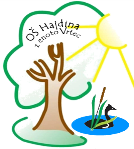      02/788-1260  02/788-1261o-hajdina.mb@guest.arnes.si